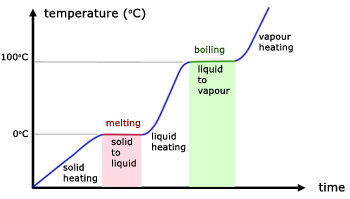 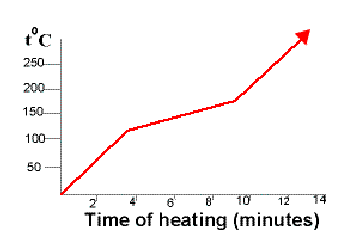 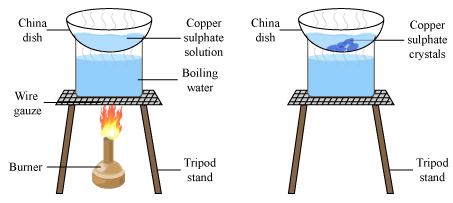 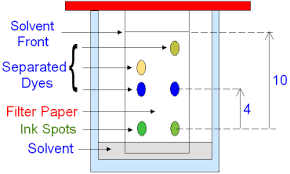 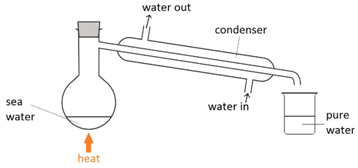 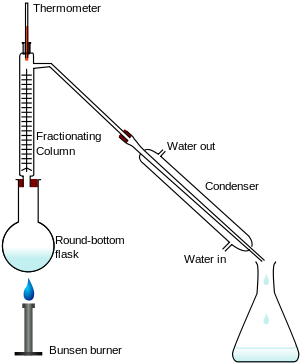 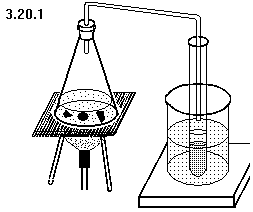 States of matter and separating substancesLesson sequenceStates of matterMixturesFiltration and crystallisationPaper chromatographyDistillationCore practical – investigating inks (CP7)Drinking water1. States of matter1. States of matter*ParticleThe tiny pieces that all matter is made from.*AtomThe smallest independent particle. Everything is made of atoms.*MoleculeA particle made from two or more atoms bonded together.*State of matterWhether a substance is solid, liquid or gas.*Particle modelA theory that uses the idea of particles to explain the differences between solids, liquids and gases.*SolidParticle arrangement: Regular pattern, touching each other.Particle movement: Vibrating around a fixed point.*LiquidParticle arrangement: Random, touching each other.Particle movement: Moving around*GasParticle arrangement: RandomParticle movement: Moving quickly*State changesSolid to liquid = meltingLiquid to solid = freezingLiquid to gas = evaporating or boilingGas to liquid = condensationSolid to gas = sublimationGas to solid = deposition**Heating curve for a pure substanceTemperature rises as you heat a solid, levels out as it melts, continues rising once fully liquid, levels out whilst boiling and rises again once fully gas.2. Mixtures2. Mixtures*ElementA substance made from only one type of atom.*CompoundA substance made from two of more different elements bonded together.*MixtureA substance made of two of more substances (elements or compounds) mixed but not bonded together.**Melting point of mixturesMixtures do not melt at a fixed temperature but melt gradually over a range of temperatures.**Heating curves of mixturesThe flat sections of the heating curves of a pure substance are sloped for a mixture.3. Filtration and crystallisation3. Filtration and crystallisation*DissolveWhen a substance mixes with a liquid by breaking down into individual particles (atoms or molecules).*SolubleWhen a substance can be dissolved by a liquid.*InsolubleWhen a substance can’t be dissolved by a liquid.*FiltrationA method of separating a mixture of a liquid and an insoluble solid by passing it through a filter paper.**ResidueThe solid that gets left behind in the filter paper.**FiltrateThe liquid that passes through the filter paper.**How filtration worksThe filter paper contains many tiny holes. The water molecules are small enough to pass through the holes, the solid particles are too big and get trapped.*SolutionA mixture of a solute dissolved in a solvent.**SolventA liquid that has dissolved a substance, for example water.**SoluteA solid that has been dissolved, for example salt.*CrystallisationA method of collecting the dissolved solid from a solution by heating it so that the solvent evaporates away.**Risks of crystallisationAs the solvent boils away, the hot solution can spit, so you should wear safety goggles to protect your eyes.4. Paper chromatography4. Paper chromatography*Paper chromatographyA method of separating out mixtures of liquids to show what is in them, by letting them travel up a piece of chromatography paper.*Chromatography method1. Draw pencil line on paper2. Place sample spot on line3. Place paper in solvent, with solvent below pencil line.4. Allow solvent to soak up the paper5. Stop when solvent near top, and mark how far it gets.**Stationary phaseThe substance the solvent moves through – usually paper (Note: technically it is a thin layer of water from air that is bound to the paper molecules)**Mobile phaseThe solvent.**Rf (retardation factor)Rf = spot distance / solvent distance **Uses of RfRf enables you to identify a substance because for a given solvent and stationary phases, it is unique to each substance.**Uses of chromatography- To tell between pure and impure substances- To identify substances by comparison with known ones- To identify substances by calculating Rf.5. Distillation5. Distillation*DistillationA method used to collect pure liquid from a solution, such as getting pure water from seawater.**CondenserA glass tube surrounded by a glass jacket containing cold tap water. Used to condense gases back to liquids.**How distillation worksThe solution is heated until it is hot enough for the solvent to boil. The solvent is then passed through a cool condenser where it turns back to liquid. The solute does not get hot enough to evaporate and stays where it is.**Anti-bumping granulesJagged grains of glass that are added during distillation to prevent violent boiling.*Fractional distillationA type of distillation used to separate mixtures of two or more liquids.**How fractional distillation worksThe liquid with the lowest boiling point boils first and can be collected, then the next boils and so on.**Fractionating columnA tall glass column used during fractional distillation that gives a better separation of the liquids by producing a temperature gradient.6. Practical – investigating inks6. Practical – investigating inks AimTo separate inks using distillation and chromatography.Distillation set upPlace some ink in a conical flask with a side arm and delivery tube attached, place the flask on a tripod above a Bunsen burner. Place a boiling tube in a beaker of ice and place the delivery tube into the boiling tube. Run the distillationLight the Bunsen burner and allow the ink to boil, stop once a few drops of liquid have collected. Distillation resultsPure water collects in the test tube because it boils and the cold ice condenses the vapours back to liquid. The ink gets darker because there is less water to dilute it.*Chromatography setup1. Draw pencil line on paper2. Place ink spot on line3. Place paper in solvent, with solvent below pencil line.4. Allow solvent to soak up the paper5. Stop when solvent near top, and mark how far it gets.Chromatography - calculate RfMeasure how far each of your spots has moved from the line and how far the solvent has moved. Rf = spot distance / sample distance.Chromatography resultsThe ink separates into multiple different spots. The one that moves furthest is most soluble in the water.7. Drinking water7. Drinking water*Potable waterWater that is safe to drink.*DesalinationProducing pure water from seawater.**Purifying seawaterThe seawater is distilled: heating the water to produce water vapour and condensing it back to liquid. Uses lots of energy.**Uses of pure waterPure water has to be used when chemists analyse substances to fins out what they contain. Tap water contains many dissolved substances that could interfere with this.**Water treatment in the UKWater is passed through a sedimentation tank, to allow sediment to settle out, it is passed through a filtration tower to remove floating particles, chlorine is added to kill bacteria. 